ИГРЫ ПО ДОРОГЕ ДОМОЙ .НУЖНЫ ИЛИ НЕТ?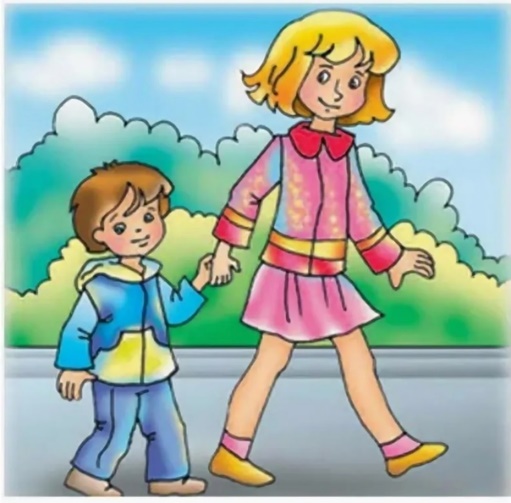 Для ребёнка родители и семья – это целый мир, в котором он живёт, учится радоваться и общаться. Современный темп жизни, нехватка свободного времени отдаляют родителей от детей. Тем ценнее опыт семей, где несмотря ни на что сохранились традиции совместных ужинов, настольных игр, просмотра и обсуждения телепередач и детских фильмов. Будучи членом семьи, ребёнок вступает в определённые отношения с родителями, которые оказывают большое влияние на развитие не только интеллектуальной, но и эмоциональной сферы. Вследствие этого ребёнок растёт либо доброжелательным, открытым и общительным, либо тревожным и неразговорчивым.А что же делать, если действительно нет достаточно времени для общения с ребенком, и уж тем более для совместных игр?Современные родители – люди очень занятые, привыкшие делать всё на бегу. Бывает так, что нет времени сесть и прочитать своему малышу сказку. Но мало кто задумывается, что заниматься и развивать ребёнка можно по дороге домой из детского сада, из магазина и т.д.Учитывая тот момент, что общение родителей с детьми происходит большей частью по дороге в детский сад и вечером - домой, предлагаю вам несколько вариантов игр, которые не требует специальных педагогических знаний и помогут родителям провести несколько удивительных минут рядом с ребенком. Большинство игр на улице не требует специальной  подготовки, однако развивают моторику, слуховое и зрительное внимание, мышление, словарный запас и связную речь.Чтобы ваша дорога в сад была интересной и веселой!Предлагаю вашему вниманию такие игры:
Что из чего состоит? Стул состоит из спинки, сиденья, ножек. Рубашка состоит из рукавов, воротника, карманов, пуговиц. 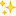 
Кто кем был раньше? Курочка была раньше цыпленком, а еще раньше яйцом. Рыба была раньше мальков, а еще раньше икринкой. Яблоко было раньше цветочком. 
Что общего? Что общего может быть у яблока и кубика? Они оба могут быть красными. Что общего у елки и кактуса? У них есть иголки. Что общего у птички и самолета? У них есть крылья. 
Что произойдет, если… Что произойдет, если не закрыть холодильник? Что произойдет, если оставить включенной воду? Выслушайте ответы ребенка. Некоторым вы удивитесь сами. Такая игра учит мыслить малыша. 
Один – много. Стул – стулья, врач – врачи, человек – люди. 
Назови ласково. Кот – котик, дом – домик, качели – качельки, машина – машинка. 
Я знаю пять имен. Ребенок хлопает в ладоши – Таня, София, Богдан, Даня, Тима. Называть можно не только имена – названия животных, цветов, виды посуды, мебели и т.д. 
Обобщаем. Вы называете: береза, дуб, клен. Ребенок должен обобщить – это деревья. Чашка, ложка, вилка – это посуда. Самолет, вертолет, дирижабль – это транспорт (уточняем: воздушный). 
Антонимы. Высокий – низкий, тяжелый – легкий, вверх – вниз, черный – белый. Вот полный список противоположностей. 
Ассоциации. Называйте ребенку предмет, а он придумывает ассоциации, которые у него возникли с этим предметом. Например: стакан – стекло, белка – орешки, зайчик – морковка, летчик – самолет, книга – картинки. 
Консервируем. Скажите ребенку, что у вас есть трехлитровая банка, в которую вы будете консервировать все слова на букву М, например: мишка, машина, моль, морковь, магазин, мина, мороженое. 
Что лишнее? Мама говорит: «В саду растут: яблоко, персик, бегемот, малина». Ребенок называет лишнее или хлопает в ладоши, когда услышит лишнее слово. 
Я вижу что-то… Я вижу что-то красное – отыскиваем глазами все красные предметы и называем их. Можно соревноваться – кто увидит больше красных (зеленых, круглых) предметов. 
Загадываем слово. Малыш загадывает любое слово. Мама с помощью наводящих вопросов пытается узнать – что это. Например: оно съедобное? У него есть крылья? Его любит кушать зайчик? Потом меняемся местами.Игры на развитие внимания:«Дорожки». Данная игра поможет развить у ребенка наблюдательность, математические представления. Предложите малышу выбрать дорожку, по которой вы пойдёте домой. Сегодня вы пойдёте по длинной и узкой дорожке или по короткой и широкой? Пусть малыш сам выбирает и ведёт вас, ваша задача проговаривать, по какой дорожке вы шагаете. «Маленькие ножки идут по узенькой дорожке», или «А большие ноги идут по широкой дороге».«Ниже-выше». Игра направлена на формирование у ребенка представлений о величине предметов. Например: «Покажи мне самый высокий дом, а теперь покажи дом, который ниже». Можно выбрать любые другие предметы — деревья, скамейки,  заборы и т. д.«Маленький фантазёр». Предложите ребенку посмотреть на облака и придумать, на что они похожи. Возможно, это будет собачка или кошечка, а может жираф с длинной шеей. Только важно помнить, что и вы должны активно принимать участие в этой игре. Фантазируйте вместе с малышом.«Что это за звук?» Прислушайтесь. Кто это поёт? Птичка? Какая? А может это дятел стучит? А вдруг это дождик стучит по зонтику? А вы слушали, как шуршат листья под ногами? Как здорово идти и загребать ногой листву осенью, слушать, как шуршит листва.«Бывает–не бывает». Предложите ребенку подтвердить правильность высказывания словами «бывает» или «не бывает». Летом падает снег. Человек выше собаки. Воробей – это не птица. Кошка умеет летать. В такую веселую игру можно играть и на прогулке, и по дороге домой из детского сада, и в транспорте. Она развивает слуховое внимание, которое необходимо каждому ребенку для успешного обучения.                  Игры на развитие восприятия и мелкой моторики.«Букет для мамы». Данная игра помогает не только развивать мелкую моторику ребенка, но и способствует формированию уважительного отношения к родителям. Любому ребенку будет приятно собрать для любимой мамы букет красивых осенних листьев, или ромашек, или одуванчиков.«Забавные фигурки». Особенно хорошо данные игры проводить зимой, когда есть снег из которого можно лепить снежки или снежную бабу. Снежки и комочки можно лепить разных размеров: от самых маленьких до самых больших, какие только получатся. Только не забывайте, что руки ребенка должны быть защищены варежками или перчатками. Нам надо чтобы игры доставляли удовольствие, а не дискомфорт. Летом можно играть в песочек, лепить «куличики», используя формочки.Игры на развитие мышления.«Продолжи ряд». Соберите вместе с ребенком листья от разных деревьев и выложите в ряд разные листья в определенном порядке – дубовый, березовый, липовый, дубовый, березовый, липовый, дубовый…и предложите малышу продолжить этот ряд.«Сложи по размеру». Соберите разные по размеру листья и попросите ребенка разложить их от самого большого к самому маленькому или наоборот.«Сложи по цвету» Эта игра похожа на предыдущую. Только теперь необходимо разложить листочки по цвету.«Посчитаем вместе» Игра развивает логическое мышление. В непринужденной форме у ребенка формируются навыки счета. Вы можете вместе с ребенком посчитать машины, дома, деревья. Можно считать вместе, можно предложить ребенку самостоятельно посчитать, можно считать по очереди. Главное, чтобы это было весело и интересно.Игры на развитие речи.      «Что бывает?» Начните игру словами: "Мягким может быть хлеб, а еще подушка, а еще мягким может быть…" и подождите, пока ребенок придумает свой вариантИли так:
Что бывает вкусное?
Что бывает красное?
Что бывает жидкое?
Что бывает длинное?
Что бывает пушистое?
Что бывает твердое?
Что бывает квадратное?
Что бывает ароматное?«Закончи предложение» 
Марина не пошла сегодня в школу, потому что... ( заболела)
Я не хочу спать, потому что... ( ещё рано)
Мы поедем завтра в лес, если... (будет хорошая погода)
Мама пошла на рынок, чтобы... (купить продукты)
Кошка забралась на дерево, чтобы...(спастись то собаки) «Отгадай, что я вижу». Предложите ребенку отгадать слово, которое вы задумали, пользуясь словами-подсказками: Высокий, кирпичный, многоэтажный (дом).Маленький, серенький, умеет летать, чирикает (воробей).Едет по рельсам, возит пассажиров, звенит (трамвай).«Рифма». Вы, наверное, не раз замечали, как детям нравится что-то сочинять, придумывать новые слова, рифмовать. А почему бы вам вместе не поиграть по дороге домой в рифмы? Предложите ребенку придумывать рифмы на слова, которые вы будет говорить. Например: «дом-лом», «гора-нора», «мост - рост» и т. д. И даже если не все слова будут так легко рифмоваться, игра вам всё равно доставит огромное удовольствие и массу положительных эмоций. «В магазине». Вместе с ребенком вы оказались в магазине, выбираете продукты и спрашиваете: «Я хочу сварить щи. Что мне нужно купить?» Ребенку предлагается перечислить продукты.«Мы с тобой купим сахар. Куда же нам дома его положить? Я забыла, как называется посуда для сахара?» «Сахарница» - отвечает ребенок.«А в этом отделе я купила груши, апельсины и лимон. Как это можно назвать, одним словом?» «Фрукты»- говорит сын или дочка. «Сравни». В магазине сравни два платья (по цвету, размеру, материалу).На улице сравни две машины, два дома, два дерева. Что нравится больше? Почему? Объясни.«Удивительная история». В этой игре нужно будет сочинить рассказ о том, что вы увидите с ребенком по дороге домой. Лучше, если вы начнете этот рассказ сами, а ребенок его продолжит. Не ограничивайте фантазию малыша, но следите, чтобы слова ребенок произносил правильно.Развитие речи дошкольников одна из главных задач, которая стоит перед взрослыми, окружающими ребенка. Специалисты детских садов много времени в педагогическом процессе уделяют именно занятиям по развитию речи детей, начиная с самого раннего возраста. Но для того, чтобы данная работа была более успешна, необходима помощь со стороны родителей. Читайте детям книги, разговаривайте с ними, учите стихи и песенки, скороговорки. Как видите, все предложенные игры и упражнения для развития речи дошкольников не требуют специального образования и знаний. Главное — находить для этого время и не лениться.Помните, каждый ребенок любит своих родителей просто так, только за то, что они его родители, за то, что они заботятся о нем и любят его. Совместные игры помогут стать вам ближе, а это очень важно. Играйте со своими детьми и дружите. 